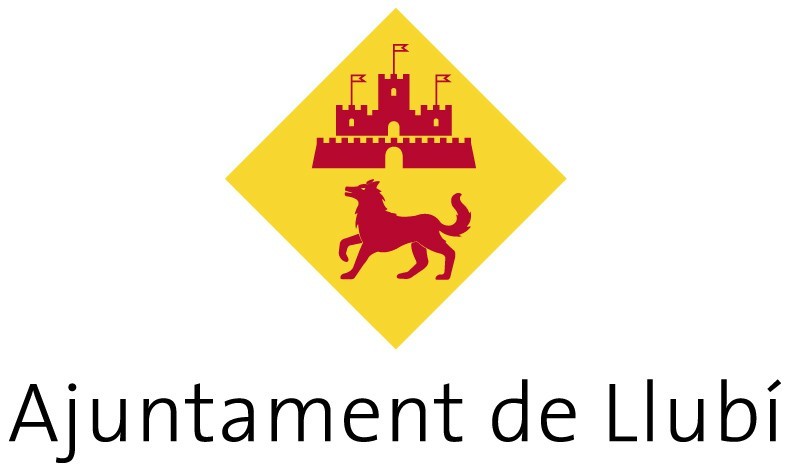 ANNEX III- DECLARACIÓ JURADAEn compliment als requisits establerts a la normativa reguladora DECLARO que l’associació:       Ha sol·licitat subvenció a l’administració/ons       per un import de      €. Ha obtingut concessió de subvenció per la administració       per un import de      €, durant aquest exercici econòmic per aquesta activitat en que es sol·licita la subvenció municipal. No ha sol·licitat ni percebut cap subvenció d’altres administracions per aquesta activitat sol·licitada, comprometent-se a comunicar a l’ajuntament la concessió d’altres subvencions o ajuts per a la mateixa finalitat que s’hagin pogut obtenir amb posterioritat a la presentació d’aquest escrit. Estar al corrent de les obligacions fiscals amb l´Agència Tributària i amb  No incorre cap causa d’incompatibilitat de les establertes en l’article 13 ap. 2 i 3 de la llei general de subvencions 38/2003 de 17 de novembre.Llubí, a         de març de 2024. Signatura,SECRETARI/A						PRESIDENT/ANom:  							Nom:      DNI:      						 DNI:      